GIMMAL Initial Log-in update – Previous Infolinx users ONLYNEW WEBSITE ADDRESShttps://rutgers.gimmal.comAfter your initial log in you will need to update your location information.On the bottom of the page please COPY and SELECT the 10 digit USER BARCODE # located next to your name (Please see screenshot).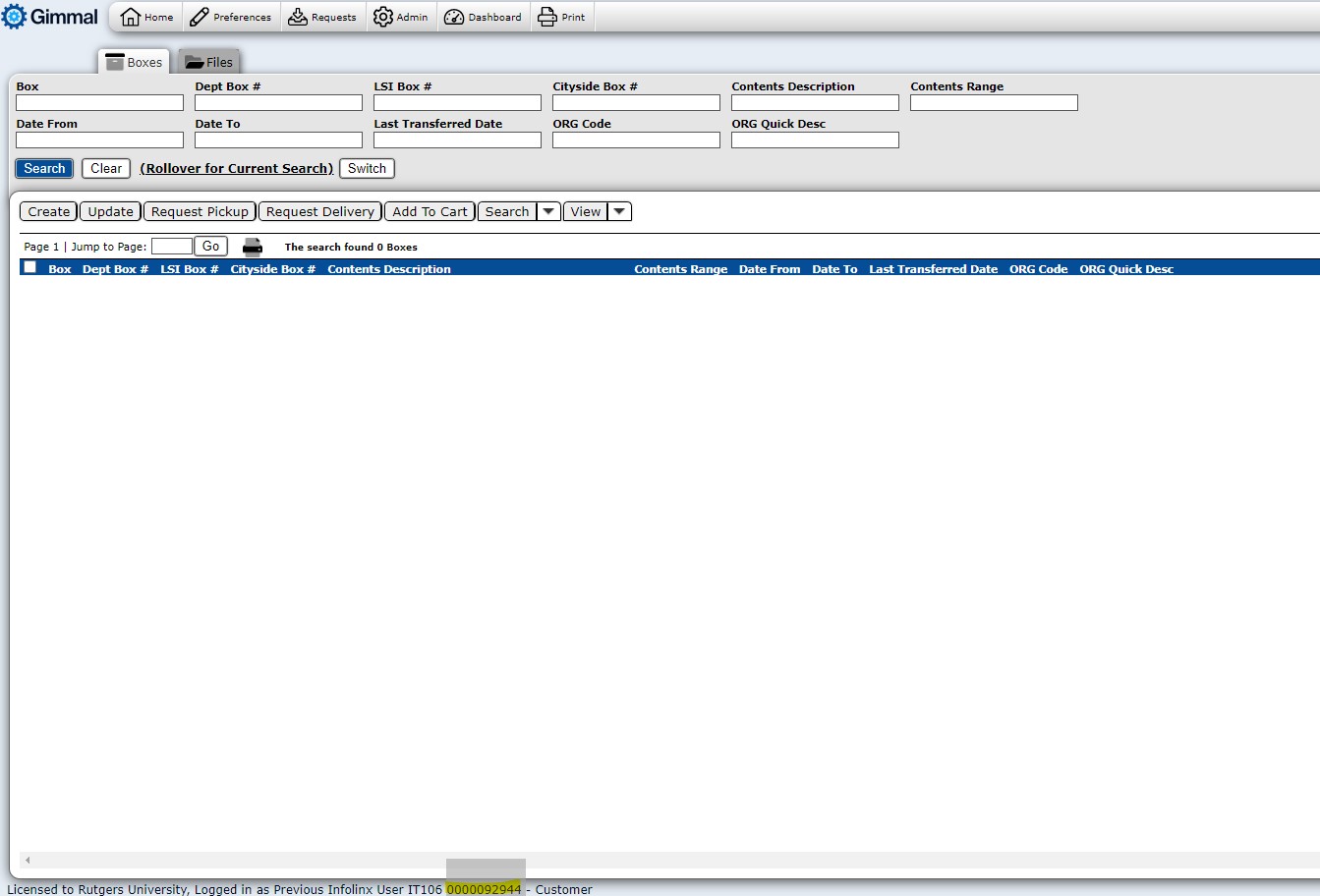 Please click on the DASHBOARD icon on the top of the page (see screenshot for visual assistance)Select the Preferences bar on the left hand side of the pop up screen  Scroll down so that the FILES and BOXES (blue ribbon) is showingPASTE your 10 digit USER BARCODE # into the following boxesFile - Default current locationFiles - Default request locationBoxes - Default current locationBoxes - Default request locationClick on the Save button in the top right corner of your pop-up windowClick on the X to close the pop-up window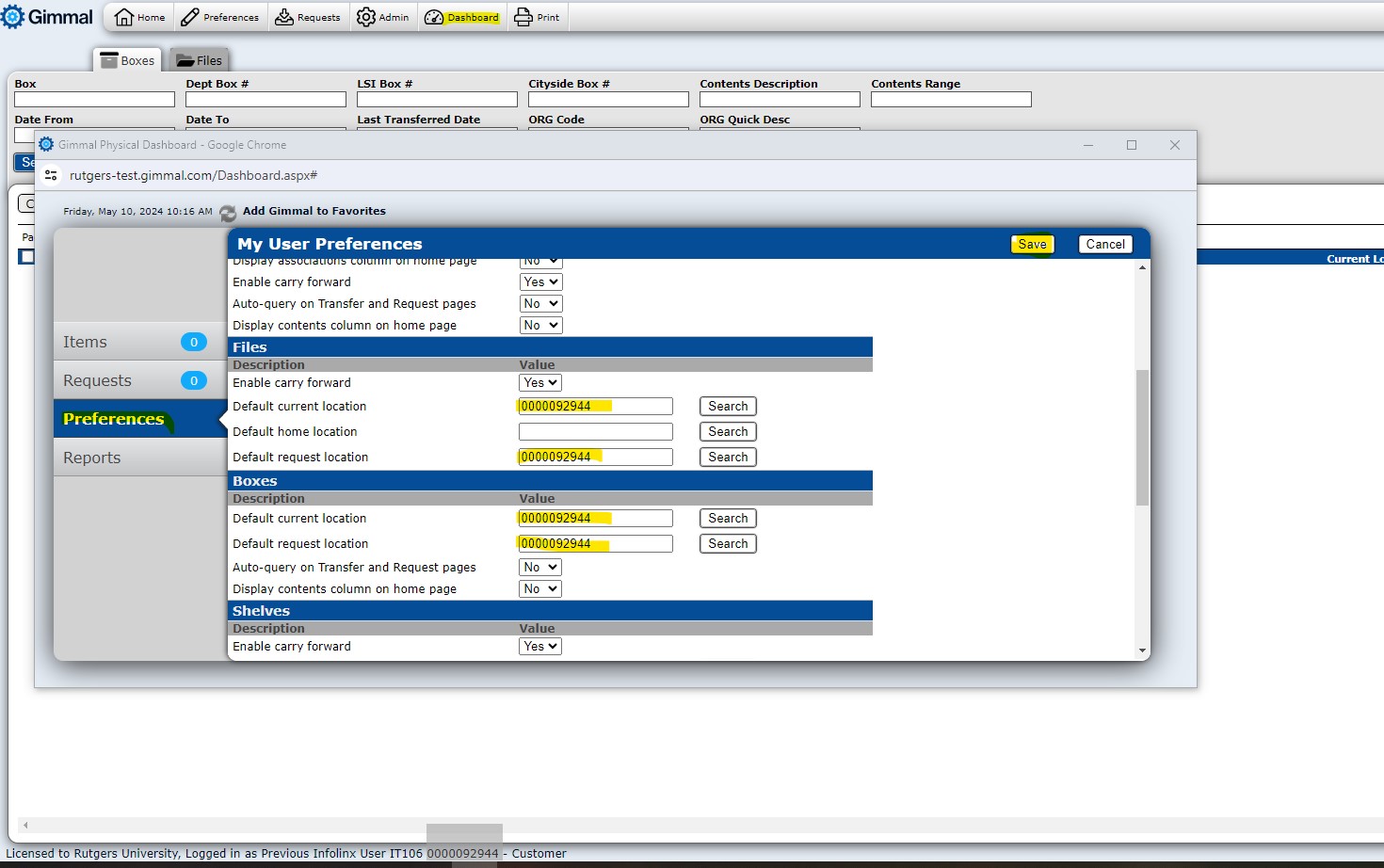 You are now ready to use the application.